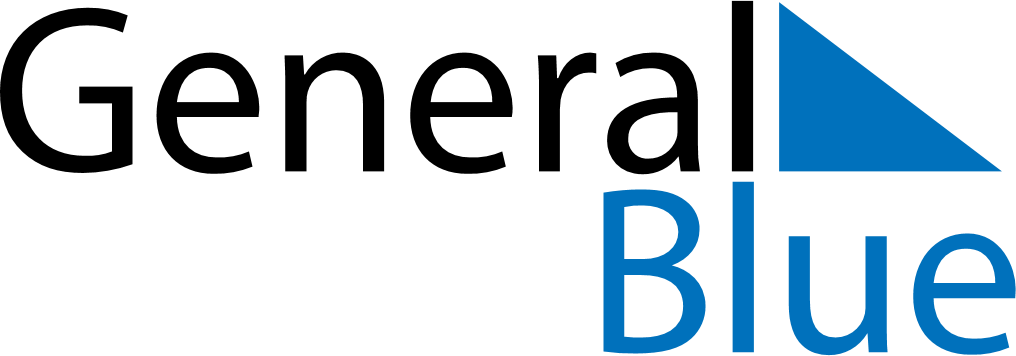 June 2026June 2026June 2026SomaliaSomaliaMondayTuesdayWednesdayThursdayFridaySaturdaySunday12345678910111213141516171819202122232425262728Day of AshuraIndependence of British Somaliland2930